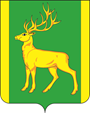 Финансовое управление администрации муниципального образования Куйтунский районП Р И К А Зр.п. КуйтунВ соответствии с Бюджетным кодексом Российской Федерации, руководствуясь Положением о финансовом управлении администрации муниципального образования Куйтунский район, утвержденным постановлением администрации муниципального образования Куйтунский район от  22 марта 2011 года №250,П Р И К А З Ы В А Ю:1. Внести следующие изменения в Порядок применения бюджетной классификации Российской Федерации в части, относящейся к консолидированному бюджету муниципального образования Куйтунский район, утвержденный приказом ФУА МО Куйтунский район от 20.11.2023г. № 58:          1.1 В приложение 2 внести следующие изменения:         1.1.1 после строки:дополнить строками:2.  Настоящий приказ подлежит размещению в сетевом издании «Официальный сайт муниципального образования Куйтунский район» в информационно-телекоммуникационной сети «Интернет» куйтунскийрайон,рф.3. Контроль за исполнением настоящего приказа возложить на начальника бюджетного отдела финансового управления администрации муниципального образования Куйтунский район Шишкину А.Н.Начальник ФУА МО Куйтунский район                                                         Н.А. Ковшароваот08.02.2024г.№№12О внесении изменений в Порядок применения бюджетной классификации Российской Федерации в части, относящейся к консолидированному бюджету муниципального образования Куйтунский район, утвержденный приказом ФУА МО Куйтунский район от 20.11.2023г. № 5815001L519AФинансовое обеспечение на государственную поддержку отрасли культуры для реализации мероприятий по модернизации библиотек в части комплектования книжных фондов библиотек муниципальных образованийПо данному направлению расходов отражаются расходы бюджета муниципального образования Куйтунский район в рамках  основного мероприятия «Организация деятельности учреждений культуры» муниципальной программы «Развитие культуры в муниципальном образовании Куйтунский район» на 2022-2026годы, осуществляемые за счет субсидий из областного бюджета и средств местного бюджета на модернизацию библиотек в части комплектования книжных фондов библиотек муниципальных образований1500200000Основное мероприятие "Восстановление мемориальных сооружений и объектов, увековечивающих память, погибших при защите Отечества"По данной целевой статье отражаются расходы бюджета на реализацию основного мероприятия  "Восстановление мемориальных сооружений и объектов, увековечивающих память погибших при защите Отечества" муниципальной программы «Развитие 1500274411Финансовое обеспечение на восстановление мемориальных сооружений и объектов, увековечивающих память погибших при защите ОтечестваПо данному направлению расходов отражаются расходы бюджета муниципального образования Куйтунский район в рамках  основного мероприятия "Восстановление мемориальных сооружений и объектов, увековечивающих память погибших при защите Отечества" муниципальной программы «Развитие культуры в муниципальном образовании Куйтунский район» на 2022-2026годы, осуществляемые за счет иных межбюджетных трансфертов из областного бюджета на восстановление мемориальных сооружений и объектов, увековечивающих память погибших при защите Отечества